Mini Cheesy Garlic Bread Recipe 4 Hotdog Buns  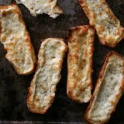 ¼ cup butter 1 teaspoon parsley-divided ½ teaspoon garlic powder ½ cup grated mozzarella cheese ¼ cup grated cheddar cheese 1. Preheat the oven to 375 degrees. 2. Slice hotdog buns in half lengthwise at the seam to create mini bread. Place each half, cut side up, on a foil line baking sheet. Set  aside. 3. In a small bowl, melt the butter in the microwave for 20 seconds; 4. Measure the garlic powder and ¾ teaspoons of the parsley; mix into  the melted butter.  5. Brush the butter mixture evenly over each of the mini-bread pieces.6. Combine the cheeses in a small bowl, sprinkle evenly on top  of the mini garlic bread and garnish with the remaining ¼ tsp parsley. 7. Bake the mini garlic bread in the 375 degree oven for 9 to 10  minutes.  8. Remove the baking sheet from the oven with hot pads. 9. Allow to cool and ENJOY! neicSreMakes 4-8 Servings (half bun for small portion, whole bun for larger) m